１　力について，次の問いに答えなさい。⑴　①〜③は，どのような力のはたらきによるものか，次のア〜ウから1つずつ選び，記号で答えなさい。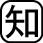 ①　をすと，押したところがへこむ。②　地面に置いたボールをけると，遠くまで飛んでいく。③　がからつるされている。ア　物体の運動のようすを変える。　　イ　物体の形を変える。ウ　物体を持ち上げたり支えたりする。①（　　　　　）②（　　　　　）③（　　　　　）⑵　力の3つの要素を答えなさい。（　　　　　　　　　　　）（　　　　　　　　　　　）（　　　　　　　　　　　）⑶　ばねののびがばねを引く力に比例することを，何の法則といいますか。	（　　　　　　　　　　　　　　）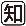 ⑷　物体にはたらく重力を正しく表した矢印はどれですか。次のア〜ウから1つ選び，記号で答えなさい。　　ア　　　　　　イ　　　　　　ウ　　　　　　	（　　　　　　）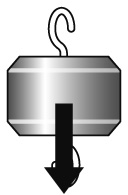 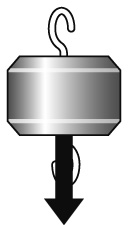 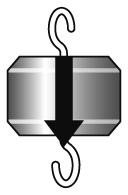 ２　図のような，面積が400cm2の板Ａと100cm2の板Ｂをスポンジの上に置きました。100gの物体にはたらく重力の大きさを1N，板の質量は考えないものとして，次の問いに答えなさい。（1m2＝10000cm2である。）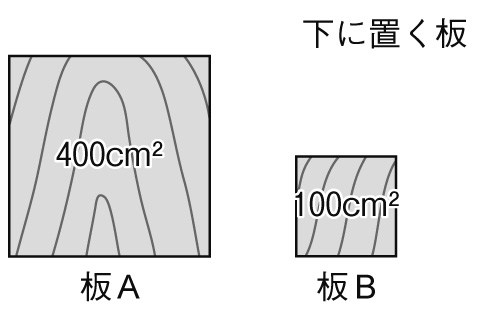 ⑴　スポンジのへこみ方が大きくなるのは，板A，板Bのどちらですか。	（　　　　　　　　　　　　）⑵　板Aを800gとすると，スポンジが板から受ける圧力は何Paになりますか。	（　　　　　　　　　　）⑶　重力の大きさが地表の1/6のところ（例えば月面）で同じ実験を行うと，スポンジのへこみ方はどうなりますか。次のア〜ウから1つ選び，記号で答えなさい。　ア　変わらない　　イ　大きくなる　　ウ　小さくなる	（　　　　　）３　水の圧力，大気圧について，次の問いに答えなさい。⑴　水中にある物体を横から見たとき，物体にはたらく水の圧力は，どうなっていますか。次のア〜エから1つ選び，記号で答えなさい。　　ア　　　　　　　イ　　　　　　　ウ　　　　　　　　エ　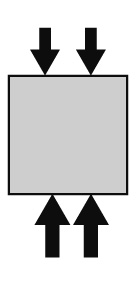 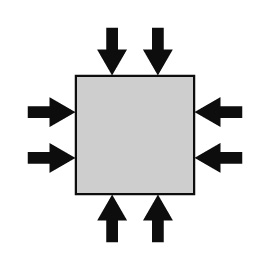 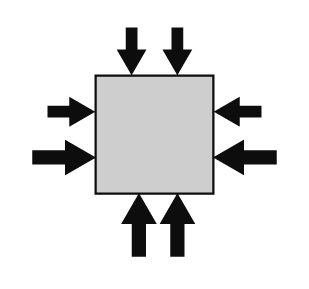 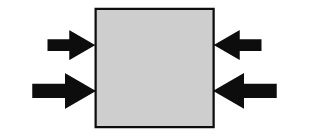 （　　　　　）⑵　大気圧は海面上で約何hPaですか。	（　　　　　　　　　　　）⑶　大気圧による力を利用したものはどれですか。次のア〜エから選び，記号で答えなさい。　ア　　　イ　包丁　　ウ　はさみ　　エ　ばね	（　　　　　）